BEMEI EMILY DE OLIVEIRA SILVA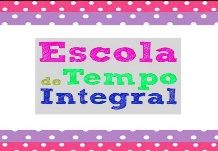 Monitora:  Dalila Cristina Teixeira Matias 